Anne Babalara Tavsiye Kitap Listesi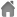 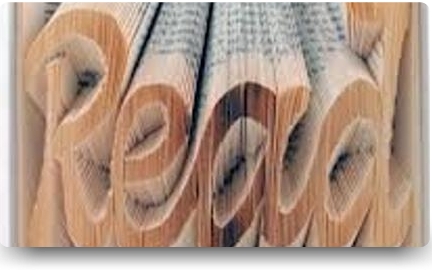 ANNE   BABALARA TAVSİYE KİTAPLARANNE   BABALARA TAVSİYE KİTAPLARANNE   BABALARA TAVSİYE KİTAPLARKİTAP   ADIYAZARIYAYINEVİBENİ GERÇEKTEN DUYUYOR MUSUNUZ?     LEYLA NAVARO             REMZİ KİTABEVİE.Ö.E.ETKİLİ ÖĞRETMENLİK EĞİTİM(OKULDA VE EVDE)DR.THOMAS GORDON      SİSTEM YAYINLARIÇOCUKLARDA DAVRANIŞ BOZUKLUKLARISEFA SAYGILIELİT YAYINLARIAİLE VE OKULDA EĞİTİM    SORUNLARICAVİT BİNBAŞIOĞLU       MEBÇOCUK PSİKOLOJİSİ                                                        HALUK YAVUZER             REMZİ KİTABEVİDÜŞE KALKA BÜYÜMEKYANKI YAZGANDOĞAN KİTAPÇOCUK RUH SAĞLIĞI                                         ATALAY YÖRÜKOĞLUÖZGÜR  YAYINLARIÇOCUK EĞİTİMİ EL KİTABIHALUK YAVUZER               REMZİ KİTABEVİBAŞARIYA GÖTÜREN AİLEDOĞAN CÜCELOĞLUDOĞAN KİTABEVİ